Fehlercode Update Windows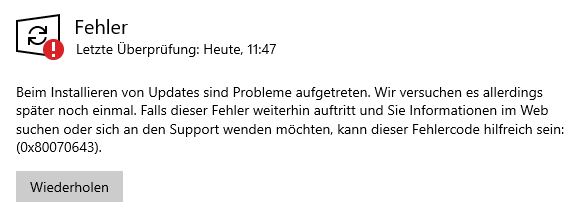 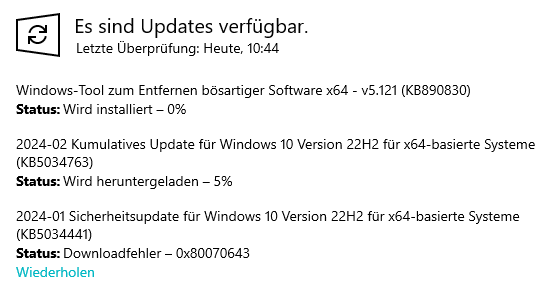 